All 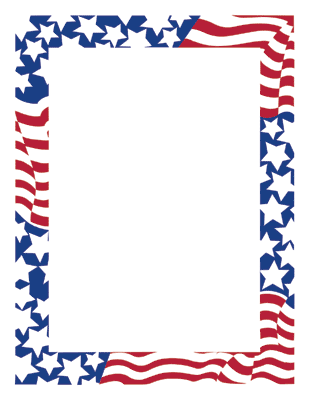 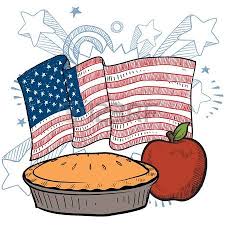 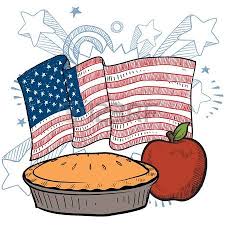 